| clip video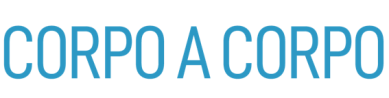 CLIP VIDEOpassword unica: lagedor
(AMICI)  		https://vimeo.com/632808730(MADRE)  		https://vimeo.com/632809232
(MASSAGGIO) 	https://vimeo.com/632809686
(SPECCHIO) 		https://vimeo.com/632809747
(STRETCHING) 	https://vimeo.com/632809792